Ставропольский государственный историко-культурный и природно- ландшафтный музей-заповедник им. Г.Н. Прозрителева и Г.К. ПравеЭлектронное периодическое информационно-публицистическое издание для общеобразовательных учрежденийМУЗЕЙНЫЕ ИСТОРИИ2018 – 2019 учебный годВыпуск 7 (51)Февраль 2019ОГЛАВЛЕНИЕПРЕДИСЛОВИЕУважаемые педагоги!Электронное периодическое информационно-публицистическое издание «Музейные истории» Ставропольского государственного историко- культурного и природно-ландшафтного музея-заповедника им. Г.Н.Прозрителева и Г.К. Праве выходит ежемесячно в течение учебного года, начиная с августа 2013 года.Предыдущие выпуски издания «Музейные истории» размещены на официальном сайте Ставропольского государственного музея-заповедника (www.stavmuseum.ru, см. «Специалистам», «Музейная педагогика»,«Методические материалы»).Продолжается публикация рекламных материалов по выставкам и мероприятиям Ставропольского государственного музея-заповедника на следующий календарный месяц.ИСТОРИИ ШКОЛЬНЫХ МУЗЕЕВПо итогам смотра-конкурса школьных музеев, залов и комнат боевой и трудовой славы 2018 года и в связи с пожеланиями руководителей школьных музеев продолжаем публиковать статьи по организации музейного дела в Вашем учреждении.Опубликованные ранее статьи можно найти в сборниках «Музейные истории», размещенные на официальном сайте Ставропольского государственного музея-заповедника (http://www.stavmuseum.ru/) в разделе«Специалистам» (см. «Методические материалы»).Оборудование экспозиционных заловв связи с хранением экспонатов (часть 1)Устройство и оборудование экспозиционных залов должны предусматривать не только создание наилучших условий для показа экспонатов, но и обеспечение их сохранности от преждевременного изнашивания, повреждений и хищения.Для предупреждения хищения экспонатов экспозиционная мебель снабжается внутренними замками и специальными приспособлениями для наложения пломб.Экспозиционный инвентарь изготавливается с учетом габаритов и веса экспонатов и должен быть прочным и устойчивым (особенно подставки для скульптур, макетов и моделей).Для обеспечения необходимой устойчивости шкафы, в случае необходимости, прикрепляют к полу специальными металлическими угольниками, приделанными к ножкам или к основанию шкафа.Все малоустойчивые предметы, выставленные на различных полках и подставках, должны обязательно прикрепляться к полке, стене шкафа или к подставке.Уникальные, особо ценные и хрупкие экспонаты, а также любое оружие запрещается экспонировать на стендах и подставках без застекления. Предметы небольших размеров (в том числе мелкая скульптура, фарфор, стекло и т.д.) также экспонируются в застекленных шкафах и витринах.Для предметов из драгоценных металлов и камней это условие обязательно.Витрины и шкафы для таких экспонатов должны быть оборудованы сигнализацией.Витрины и шкафы всех типов должны быть изолированы от пыли.Экспозиционная мебель располагается по отношению к окнам таким образом, чтобы экспонаты не подвергались действию прямых солнечных лучей.В случае необходимости отдельные экспонаты закрываются стеклянными колпаками. Колпаки должны быть пригнаны к подставкам так, чтобы они не могли двигаться.В открытой экспозиции около особо ценных или хрупких экспонатов устанавливаются ограждения.При экспонировании мебели желательно помещать ее на подиумы, по площади несколько больше экспоната и не менее 10 см высоты.Главный хранитель Ставропольского государственного музея- заповедника Н.А.ГельфингерПеречень статей по организации музейной работы в школе, размещенных в электронном	периодическом	информационно-публицистическом	издании«Музейные истории» в 2013 – сентябрь 2018гг.(http://www.stavmuseum.ru/: «Специалистам» / «Методические материалы»)Вопросы и предложения отправляйте электронной почтой (stav- museum@yandex.ru), указывая в теме письма «Отдел культурно- образовательной деятельности и приёма посетителей».С	уважением,	заведующий	отделом	культурно-образовательной деятельности и приёма посетителей, канд. пед. наук М.Г. ЧеснякИСТОРИЯ В ВЫСТАВКАХ(февраль 2019 года)Головной музей г.Ставрополь, ул.Дзержинского, 135телефон для заявок: 26-42-23Выставки из фондов Ставропольского государственного музея-заповедникаСтаврополье из века в век (7+)Выставка рассказывает об истории и культуре Ставропольского края. Внимание посетителей привлекут символы разных эпох: тачанка времён гражданской войны, «стальной конь» первых пятилеток – трактор, срез трубы газопровода «Ставрополь – Москва», самого протяжённого в Европе во второй половине XX века.Экскурсоводы покажут мемориальные предметы, рассказывающие о выдающихся ставропольчанах: оперном певце Д.Д.Головине; генерале Армии, участнике трёх войн И.Р.Апанасенко; И.А.Бурмистрове – первом Герое Советского Союза среди служащих Морского флота СССР; лауреатах нобелевской премии А.И.Солженицыне и М.С.Горбачёве,; учёном- селекционере А.И.Лопырине; первой олимпийской чемпионке в СССР Н.А.Пономарёвой.Осмотр по входному билету на основную краеведческую экспозицию.Реликвии семьи Романовых (10+)На выставке экспонируются уникальные фотографии, найденные в городе Ессентуки в августе 2018 года. На большинстве из них запечатлены император Николай II с детьми и офицерами Терского и Кубанского казачьих войск. Один из офицеров – Анатолий Семенович Федюшкин, выходец из старинного казачьего рода, представители которого издавна жили и занимались хозяйственной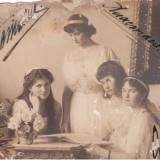 деятельностью в регионе Кавказских Минеральных Вод.Осмотр по входному билету на основную краеведческую экспозицию.Понтийские греки на Ставрополье (8+)Экспозиционный комплекс «Понтийские греки на Ставрополье» объединил в двух витринах предметы материальной и духовной культурыгреков, отложившиеся в фондах музея-заповедника. Благодаря содействию инициативной группы греческой диаспоры города Ставрополя, в музей-заповедник были переданы комплекты традиционной одежды, образцы оригинальной печатной продукции, выпущенной в разные годы в Греции: книги, календари, учебные пособия на греческом языке; предметы христианского культа (иконы, четки, крест); а также понтийская лира. Часть предметов была собрана в селении Спарта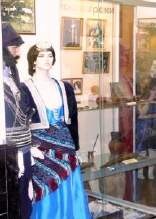 (Карачаево-Черкесия), где компактно проживают греки региона, часть – в городе Ставрополь.Осмотр по входному билету на основную краеведческую экспозицию.Крымская весна России (8+)к пятилетию воссоединения Крыма с Российской ФедерациейВыставка призвана отразить ключевые события в истории полуострова за последние два с половиной века: Крымскую войну 1854-1856 гг., роль Крыма в жизни российской императорской фамилии, Гражданскую войну и героическую оборону Севастополя в 1941-1942 годах, Ялтинскую конференцию лидеров антигитлеровской коалиции 1945 года, период послевоенного строительства и процветания, когда Крым стал всесоюзным курортом и здравницей. Эти события будут проиллюстрированы подлинными вещами из фондов музея-заповедника: оружием и наградами, фотографиями и документами, предметами мебели и костюма. Отдельной темой выставки являются судьбы известных ставропольцев, в разное время живших и работавших в Крыму.Особое место в экспозиции займут фотографии и предметы связанные  с воссоединением Крыма и России, и переданные в музей непосредственными участниками гуманитарной операции в Крыму в марте- апреле 2014 года, а также собранные сотрудниками музея по горячим следам этих событий.Осмотр по входному билету на основную краеведческую экспозицию.Выставка будет работать с 15 марта по 10 апреля 2019 года.Старейший театр на Кавказе (9+)к Году театра в России и Дня работника культурыНа выставке будут представлены документы и фотографии отражают историю первого театра на Кавказе, а также рассказывают о ведущих актерах XIX в.- по настоящее время.Осмотр по входному билету на основную краеведческую экспозицию.Выставка откроется 20 марта 2019 года.Территория подвига - Афганистан (14+)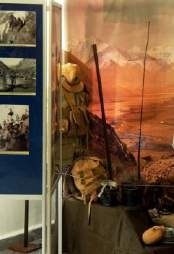 к 30-летию вывода советских войск из АфганистанаНа выставке будут представлены подлинные фотоматериалы и документы, предметы одежды и быта периода Афганской войны, материалы о ставропольцах – ветеранах Афганской войны, отличившихся при исполнении воинского долга. При подготовке экспозиции использованы экспонаты из фондов Ставропольского государственногомузея-заповедника, а также материалы, предоставленные непосредственными участниками военных действий 1979-1989 гг.Среди представляемых экспонатов: образцы советской формы и военного снаряжения, использовавшихся советскими военнослужащими на разных этапах военных действий 1979-1989 гг., предметы бытовой повседневности, личные вещи военнослужащих. Фотоматериалы отразят особенности военной службы в Демократической республике Афганистан и героизм советских воинов, вклад представителей разных родов войск в создание необходимых условий для поддержания порядка на территории Афганистана и советских специалистов (строителей, медиков, педагогов, деятелей культуры) в развитие ДРА.Осмотр по входному билету на основную краеведческую экспозицию.Выставка работает по12 марта 2019 года.Ставрополье на Главном водоразделе мира (8+)На выставке будут представлены документы и фотоматериалы о водных объектах Ставропольского края; породы, формирующие состав минеральных источников и др.Осмотр по входному билету на основную краеведческую экспозицию.К 25-летию со дня образования Думы Ставропольского края (14+)Фотодокументальная выставка отразит историю становления краевой Думы, расскажет о задачах, решаемых каждым из ее созывов, о деятельности депутатов краевого парламента.Осмотр по входному билету на основную краеведческую экспозицию.Сокровища археологии (8+)Выставка «Сокровища археологии» предлагает посетителям посмотреть на древнюю и средневековую историю Предкавказья иСтаврополья с точки зрения ценностей отдельного человека и общества. И задаться вопросами: что такое сокровища? Каким значением мы наполняем это слово: материальные или духовные ценности, достижения науки и техники? Подлинные археологические предметы выставки «Сокровища археологии»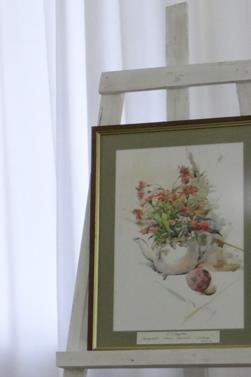 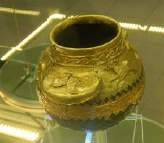 помогут увидеть, понять и ответить на эти вопросы.Выставки из фондов других музеев и частных собранийЛабораториум (6+)Интерактивно-развлекательная выставка экспонатов, которые смоделированы на основе физических явлений, возможностей человеческого организма и особенностей восприятия человеком окружающей среды.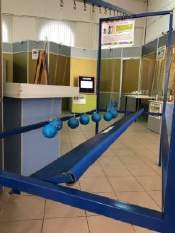 Основное достоинство выставки заключается в том, что все экспонаты действующие, на все кнопки можно нажимать, и каждый гость может почувствовать себя не просто зрителем, а участником всех экспериментов. Каждыйжелающий может поэкспериментировать со звуком, цветом, светом, движением и пространством с помощью приспособлений самых немыслимых и фантастических конструкций. Выставка создана для увлекательного изучения законов науки и явлений окружающего мира. Сложные научные понятия здесь легко проверить на собственном опыте, став участником завораживающих экспериментов.Выставка работает до 31 марта 2019 года.Филиал «Музей-усадьба художника-академиста В.И.Смирнова с мемориалом К.Л.Хетагурова»г.Ставрополь, ул.Дзержинского, 105 телефон для заявок: 26-57-76Полноценно переживая жизнь (8+)Выставка работ художников-академистов Сергея и Ольги Солдатовых С.Д. Солдатов - художник-график, выпускник Московского Полиграфического института, автор иллюстраций к десяткам книг, выпущенных ставропольским книжным издательством. С 1977 по 1989 год Сергей Дмитриевич был главным художником города, создал десятки градостроительных комплексов. На выставке представлены не только его проекты, но иличные фотографии, документы, рукописи, рисунки, графические листы. Экспонируется скульптурный портрет С.Д. Солдатова работы С.Ф. Каравинского.Ольга Солдатова, унаследовав талант отца, работает как художник- академист. В 2003 году успешно окончила факультет станковой живописи Санкт-Петербургского государственного академического института живописи, скульптуры и архитектуры имени И.Е. Репина. На выставке представлены эскизы к дипломной работе «Несение креста», выполненной под руководством профессора В.В. Пименова, а также академические рисунки, натюрморты, пейзажи, портреты в технике акварельной и масляной живописи. Важный раздел экспозиции составляют проекты и эскизы монументальной храмовой росписи, которой Ольга Сергеевна отдаёт много сил и времени.Выставка работает до 31 марта 2019 года.Филиал «Картинная галерея пейзажей художника П.М.Гречишкина»г. Ставрополь, ул. Морозова, 12телефон для заявок: 75-33-45, 75-33-89Берегиня – покровительница домашнего очага (10+)Выставка «Берегиня – покровительница домашнего очага» приурочена к женскому празднику неслучайно: сейчас в России активно возрождается старинный вид женского рукоделия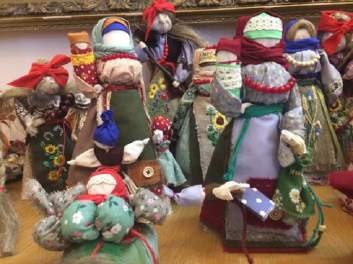 – изготовление тряпичной куклы, хранящей в себе обряды и традиции предков.На выставке посетитель может ознакомиться с целой плеядой рукотворных персонажей славянского народного фольклора.Это и Мурашинская парочка - две куклы, соединенные красной нитью и дарившиеся молодоженам на свадьбу; Зерновушки, или как их еще называют Крупенички и Горошинки, наполненные зернами и крупами, главные куклы в любом крестьянском доме; Берегини, покровительницы домашнего очага, и конечно же, Желанницы, сокровенные куклы, исполняющие заветные мечты. Все куклы созданы исключительно из натуральных материалов, и что еще более важно, только в хорошем настроении.Выставка будет работать с 7 по 31 марта 2019 года.Филиал «Историко-краеведческий музей села Татарка»Шпаковский район, с. Татарка, ул. Ленина ,112«Женских рук прекрасные творенья» (2+)(из фондов историко-краеведческого музея села Татарка; авторские вышивки Леймаковой Л.И.- жительницы села Татарка)На выставке будут представлены предметы народно-прикладного искусства как из фондов музея, так и из личной коллекции Леймаковой Л.И. - жительницы села Татарка: рушники, салфетки, скатерти, вышивки, выполненные в разных техниках и др.АКТИВНЫЙ МУЗЕЙ – ОТДЕЛЬНАЯ ИСТОРИЯКонкурсыЕжегодный открытый конкурс каллиграфических работ «Пиши красиво»Ставропольский государственный музей-заповедник проводит VII ежегодный открытый конкурс каллиграфических работ «Пиши красиво», посвященный памяти художника-академиста Василия Ивановича Смирнова. В конкурсе может принять участие посетитель любого возраста, написавший на специальном бланке предложенную литературную цитату.Также возможно заочное участие – бланк размещен на нашем сайте. Заполнив, их следует направить в музей по адресу: ул. Дзержинского, 105, г. Ставрополь, 355000 или в электронном виде на e-mail: muvis_stavr@mail.ruРаботы принимаются до 4 мая 2019 года. Объявление победителей, вручение дипломов и призов состоится в канун Дня славянской письменности и культуры-2019.Положение о конкурсе каллиграфических работ «Пиши красиво»:http://www.stavmuseum.ru/project/item - порядок-проведения-конкурса.Контактные телефоны: 8-962-449-34-43, 8(8652) 26-57-76.Конкурс фотографий «Мир, который я люблю»25 января – 21 апреля 2019 годаС 25 января 2019 года Историко-краеведческий музей села Татарка начинает прием работ на конкурс фотографий «Мир, который я люблю» в рамках проекта «Лидерская сеть».Тема конкурса: «Мир, который я люблю» – мониторинг исторической территории Азово-Моздокской оборонительной линии, станиц Татарской,Темнолесской, Михайловской, Надежды, Сенгилеевской и Новомарьевской нынешнего Шпаковского района.Цель конкурса: стимулировать социокультурную активность у старших школьников для расширения возможностей самоактуализации и формирования идентичности.На конкурс приглашаются старшие школьники в возрасте от 15 до 17лет.Конкурс проводится по номинациям:пейзаж;архитектура;репортажная съемка;бытовые или жанровые фотографии.Прием работ: с 25 января до 21 апреля 2019 года. Сроки проведенияприем конкурсных работ – с 25 января до 21 апреля 2019 года;с 23 апреля до 30 апреля 2019 года жюри проведет отборавторских фотографий для фотовыставки «Мир, который я люблю» и определит имена лучших фотографов для награждения;31 мая 2019 года состоится презентация фотовыставки «Мир, который я люблю» и награждение победителей.Жюри конкурсаАндрющенко	Татьяна	Николаевна,	заведующий	филиалом«Историко-краеведческий музей села Татарка», руководитель проекта;Драчёва Ольга Николаевна, научный сотрудник филиала;Орлова	Ольга	Вячеславовна,	графический	дизайнер	музея- заповедника;Кочубеев	Игорь	Андреевич,	президент	молодежного благотворительного фонда «Возрождение»;Куракина Юлия Константиновна, начальник отдела культуры Шпаковского муниципального района;Дзюба	Яна	Викторовна,	председатель	Северо-Кавказского фестиваля короткометражного кино «Новый взгляд»;Локтионов Ярослав Сергеевич, фотограф;Бокова Яна Михайловна, специалист по работе с молодежью благотворительного фонда «Возрождение».Критерии оценки: идея, образ, концепция, композиция, освещение, ракурс.Требования к работам:соответствие теме конкурса;размер фотографии формат А4, 20х30 см;не	принимаются	копированные	и	распечатанные	из	Интернета работы.Подведение итогов. Награждение участниковПо итогам конкурса жюри отберет лучшие работы, и победители будут награждены призами и дипломами с логотипами Всероссийского конкурса проектов «Культурная мозаика: партнерская сеть» Благотворительного фонда Елены и Геннадия Тимченко и проекта-победителя «Лидерская сеть».Количество работ участника конкурса не ограничено, награждение осуществляется за ту работу, которая получила наибольшее количество баллов при подсчете голосов членов жюри. Учащиеся могут проголосовать за понравившуюся работу в группе проекта «Лидерская сеть» ВКонтакте. Лучшие работы получат Приз зрительских симпатий.В работе необходимо указать: название работы и Ф.И.О. автора, его возраст, адрес, школу, класс и контактные телефоны. Работы, присланные на конкурс, не возвращаются.Участие в конкурсе является согласием на размещение авторских фотографий на сайтах и изданиях Ставропольского государственного музея- заповедника, администрации Шпаковского района, села Татарка и в средствах массовой информации.Справочная информация. Жанры фотографии ПейзажКлассический жанр, который предусматривает съемку природы, называется пейзажем. Именно из природы каждый начинающий фотограф может черпать вдохновение. А некоторые снимки настолько удивительны, что от них сложно оторвать взгляд.АрхитектураОдин из жанров фотографии, который, как и предыдущий, зародился практически сразу же. Существует огромное сходство с пейзажем. Разница лишь в том, что объектом съемки выступают различные здания и сооружения. Существуют также и отличительные особенности. Огромное внимание уделяется правильному выбору точки съемки. Наиболее выгодно снять здание можно с возвышенности. Например, один дом можно фотографировать с крыши другого.Репортажная съемкаСегодня этот жанр является достаточно распространенным. А пользоваться популярностью репортажная съемка начала лишь во второй половине XX века. Мало кто знает, что снимки различных мероприятий и праздников – это и есть репортаж.Бытовые или жанровые фотографииПередача с помощью фотокамеры повседневной жизни относится к жанровой съемке. Достаточно часто изображения имеют документальную основу. Жанровые фото по своей сути очень схожи с репортажными.Конкурсные работы будут представлены на фотовыставке «Мир, который я люблю», опубликованы на  официальном  сайте музея- заповедника и в группе «Лидерская сеть» ВКонтакте.Адрес электронной почты:andriana3737@gmail.comАдрес: 356230, Ставропольский край Шпаковский район село Татарка, ул. Минина, дом 2 «А», историко-краеведческий музей села Татарка.Контактные телефоны: музей – 8 (8655) 32 20 14, Андрющенко ТатьянаНиколаевна – 8-962-029-12-87.Конкурс социальных видеороликов «Видеоискусство. Твой взгляд»9 февраля – 9 мая 2019 годаТема: «Видеоискусство. Твой взгляд» – мониторинг исторической территории Азово-Моздокской оборонительной линии, станиц Татарской, Темнолесской, Михайловской, Надежды, Сенгилеевской и Новомарьевской нынешнего Шпаковского района.Цель конкурса: стимулировать социокультурную активность у старших школьников для расширения возможностей самоактуализации и формирования гражданской идентичности.На конкурс приглашаются старшие школьники в возрасте от 15 до 17лет.Под	понятием	«социальный	видеоролик»	организаторы	конкурсапонимают краткий видеосюжет на социально значимые темы, выраженный в наиболее доброжелательной форме.Номинации конкурса:«В жизни ко всему причастны мы» – в этой номинации принимаются работы, направленные на оказание помощи людям, нуждающимся в особой защите (пожилых, людей с ограниченными возможностями, детей без родителей и т.д.);«Обустроим малую родину – обустроим Россию» – привлечение внимания к благоустройству пришкольных территорий, поселений, улиц, туристических маршрутов и т.д.;«Мой выбор – здоровое будущее!» – тема здорового образа жизни среди молодежи;«Память о прошлом – забота о будущем» – тема изучения и сохранения истории своей малой родины;«Есть на свете дружба без границ» – привлечение молодежи к пониманию дружеских и добрососедских отношений;Свободная тема.Условия участияв конкурсе могут принять участие все желающие (отдельные авторы и авторские коллективы) в возрасте от 15 до 17 лет, предоставившие заявки и работы в соответствии с требованиями;для участия в конкурсе необходимо подготовить видеоролик социального характера по одной или нескольким из установленныхорганизаторами Конкурса номинаций, отвечающий условиям конкурса. Работа может быть снята любыми средствами видеосъемки (видеокамера, цифровой фотоаппарат, мобильный телефон и т.д.). Временной формат ролика до 3 (трех) минут.Сроки проведенияприем конкурсных работ – с 09 февраля по 09 мая 2019 года;с 09 мая по 31 мая 2019 года жюри проведет отбор видеороликов социального характера для кинофестиваля «Видеоискусство. Твой взгляд» и определит имена лучших авторов для награждения;07 июня 2019 года состоится кинофестиваль социальных видеороликов «Видеоискусство. Твой взгляд» и награждение победителей.Требования к работам:соответствие концепции и темам конкурса;к участию в конкурсе представляются не более трех видеороликов в формате: видеозапись (ссылка на YouTube или другом интернет-ресурсе)Подведение итогов. Награждение участниковПо итогам конкурса жюри отберет лучшие работы, и победители будут награждены призами и дипломами с логотипами Всероссийского конкурса проектов «Культурная мозаика: партнерская сеть» Благотворительного фонда Елены и Геннадия Тимченко и проекта-победителя «Лидерская сеть».Количество работ участника конкурса не более трех, награждение осуществляется за ту работу, которая получила наибольшее количество баллов при подсчете голосов членов жюри. Учащиеся могут проголосовать за понравившуюся работу в социальной сети ВКонтакте, группе «Лидерская сеть». Лучшие работы получат Приз зрительских симпатий.В работе необходимо указать: название работы и Ф.И.О. автора, его возраст, адрес, школу, класс и контактные телефоны.Жюри конкурса оставляет за собой право использовать конкурсные работы в некоммерческих целях и без выплаты денежного вознаграждения автору    (авторскому    коллективу)    на    сайтах    Всероссийского  конкурса«Культурная мозаика» Благотворительного фонда Елены и Геннадия Тимченко, Ставропольского государственного историко-культурного и природно-ландшафтного музея-заповедника, администрации Шпаковского муниципального      района,      Благотворительного      молодежного     фонда«Возрождение».Конкурсные работы будут представлены на кинофестивале социальных видеороликов «Видеоискусство. Твой взгляд», информация о победителях будет опубликована   на официальном сайте  музея-заповедника http://www.stavmuseum.ru/project/category/лидерская-сеть    и    в    группе«Лидерская сеть» https://vk.com/leadersnetwork.Адрес электронной почты: andriana3737@gmail.com, 1kia@mail.ruКонтакты: заведующий филиалом «Историко-краеведческий музей села Татарка», руководитель проекта «Лидерская сеть» – Андрющенко Татьяна Николаевна,(865 53) 2-20-14, 8-962-029-12-87.Интерактивные экскурсииИнтерактивные экскурсии и лекции с показом предметов из фондов Ставропольского государственного музея-заповедника, проведением игр, выполнением заданий индивидуально или в группе (кроссворды, викторины, раскраски и пр.) проводятся для малых групп (10-15 чел.).Перечень интерактивных экскурсий смотрите «Музейные истории»: октябрь, 2018 г.Филиал «Картинная галерея пейзажей художника П.М.Гречишкина»г. Ставрополь, ул. Морозова, 12Культурная акция «#ХолстПроцветания»В картинной галерее действует арт-терапия «#icolour», в рамках которой каждый желающий может подарить свой колорит мексиканским рисункам П. М. Гречишкина, раскрасив их сообразно своему внутреннему видению.На протяжении указанного периода, в галерее действует культурная акция «#ХолстПроцветания», в рамках которой зрители фотографируются на фоне пейзажей, цветовая гамма которых соотносится с внешним обликом посетителя.В дополнении к уже существующим интерактивным экскурсиям, также, рамках обзорной экскурсии, посетителям предложено найти три картины из собрания П. М. Гречишкина, на которых он запечатлел дождь и одну картину, на которой была написана именно дымка. Для наиболее внимательных экскурсантов предусмотрен памятный символический сувенир.ИЗ БЛОКНОТА МУЗЕЙНОГО СОЦИОЛОГАКОМУ ИНТЕРЕСЕН МУЗЕЙВ январе 2019 года Ставропольским государственным музеем- заповедником, в том числе совместно со Ставропольским отделением Российского военно-исторического общества, проведены мероприятия в рамках музейной культурно- образовательной программе «ДАВАЙТЕ, ЛЮДИ, ОБ ЭТОМ НИКОГДА НЕ ЗАБУДЕМ», посвящённой 76-й годовщине освобождения Ставрополья от немецко-фашистских захватчиков приняло участие более 800 человек.Школьники посетили памятные мероприятия в музее- заповеднике. Музейные исследователи прочитали для школьников 18 лекций по темам: «Героизм детей и подростков в годы Великой Отечественной войны», «Герои Советского Союза земли ставропольской», «Партизанское движение на Ставрополье», Оккупация и освобождение Ставрополя от немецко-фашистских захватчиков», «Карта боевых действий советских войск в январе 1943 года на территории Ставрополья».В музейной культурно-образовательной программе приняли участие обучающиеся в 11 общеобразовательных учреждения г.Ставрополя № 3; 5; 6; 8; 9; 11; 12; 18; 22; 27; 32.Кадеты Ставропольского президентского кадетского училища и кадетской школой имени генерала Ермолова А.П. посетили с экскурсиями выставку «ТЕРРИТОРИЯ ПОДВИГА – АФГАНИСТАН», посвящённую 30-летию вывода советских войск из Афганистана.УСЛОВИЯ ЭКСКУРСИОННОГО ОБСЛУЖИВАНИЯСтоимость посещения постоянных экспозиций музея: дошкольники – бесплатно;школьники – бесплатно; студенты – 50 руб.;пенсионеры – 50 руб.;остальные посетители – 100 руб.Стоимость экскурсионного, лекционного обслуживания посетителей: тематические экскурсии (1 академ. час):дошкольники – 20 руб.; школьники – 20 руб.;студенты – 20 руб.; пенсионеры – 20 руб.;остальные посетители – 30 руб. обзорная экскурсия (2 академ. часа):дошкольники – 40 руб.; школьники – 40 руб.;студенты – 40 руб.;пенсионеры – 40 руб.;остальные посетители – 60 руб.Стоимость экскурсий и практических занятий с элементами игры и творческой импровизации (1 академ. час):школьники – 50 руб.; студенты – 60 руб.;остальные посетители – 80 руб.Стоимость экскурсии для группы меньше 10 человек:Дошкольники, школьники, студенты, пенсионеры – 200 руб./час; Остальные посетители – 300 руб./час.Стоимость посещения выставок из фондов других музеев и частных собраний можно узнать по телефону: 26-42-23.КОНТАКТНАЯ ИНФОРМАЦИЯПредварительные заявки принимаются по телефону:8 (8652) 26-42-23 – ответственный администратор. Дополнительная информация по телефонам:8	(8652)	26-31-69	–	Н.Н.	Еремеева	–	заместитель	директора	по культурно-образовательной деятельности музея-заповедника.8 (8652) 26-46-77 – М.Г. Чесняк, отдел культурно-образовательной деятельности и приёма посетителей, заведующий.Официальный сайт: www.stavmuseum.ru E-mail: sgmz@stavmuseum.ruАвтор-составитель: Чесняк М.Г.Редакционная коллегия: Еремеева Н.Н.Электронное периодическое информационно-публицистическое издание «Музейные истории» Ставропольского государственного историко- культурного	и	природно-ландшафтного	музея-заповедника им. Г. Н. Прозрителева и Г. К. Праве предназначено для школьников, учителей, воспитателей и всех желающих использовать музейные ресурсы для самообразования.Тема статьиДата выпускаО музее и музейном предмете2013, августМузейные фонды2013, сентябрьЭкспозиция2013, октябрьМетоды построения экспозиций2013, ноябрьЦветовое и световое решение экспозиционного пространства2013, декабрьМузейная коммуникация2014, январьКультура музейной аудитории2014, февральЭкскурсия и экскурсионный метод познания2014, мартИдея и этапы создания школьного музея2014, августШкольные музейные фонды: начальный опыт систематизации. Правила приема, хранения и экспонирования в школьных музеях предметов, относящихся к периоду Великой Отечественной войны2014, сентябрьШкольные	экспозиции:	предметный	и	научно-вспомогательный материал2014, октябрьМетоды построения экспозиций в школьных музеях2014, ноябрьЦветовое и световое решение экспозиционного пространства в школьных музеях2014, декабрьМузейная коммуникация в исследовательской работе школьника2015, январьМузейная культура школьников: социологические исследования2015, февральКак оформить результаты исследований обучающихся2018, мартКак оформить отчет о работе школьного музеяРекомендации по обеспечению системной работы школьного музея2018, апрельОформление журнала учета мероприятий в школьном музее2018, августМузейная экспозиция: основные понятия, типы, методы построения2018, сентябрьЭкспозиционные материалы2018, октябрьЭкспозиционные материалы. Виды изобразительных источников2018, ноябрьЭкспозиционные материалы. Письменные источники2018, декабрьЭкспозиционные материалы. Воспроизведения музейных предметов и внемузейных объектов в экспозиции2019, январьОборудование экспозиционных залов в связи с хранением экспонатов(часть 1)2019, февраль